Краевой конкурс профессионального мастерства «Педагог-психолог Кубани» в 2021 году»Конкурсное испытание«Защита реализуемой психолого-педагогической практики»ОПИСАНИЕ РЕАЛИЗУЕМОЙ ПСИХОЛОГО-ПЕДАГОГИЧЕСКОЙ ПРАКТИКИна примере авторской программы предпрофильной подготовки Г.В. Резапкиной  «Психология и выбор профессии»Демченко Татьяна Николаевнапедагог-психолог МБОУООШ №16 ст. КубанскаяАпшеронский район, Краснодарский крайОБЩАЯ ИНФОРМАЦИЯНаименование и направленность программыПрограмма предпрофильной подготовки «Психология и выбор профессии» — система педагогической, психологической, информационной и организационной поддержки учащихся основной школы, включающая мероприятия по профильной ориентации и психолого–педагогической диагностике учащихся, их анкетирование, консультирование, организацию “пробы сил”.Профильная ориентация призвана способствовать принятию школьниками осознанного решения о выборе направления дальнейшего обучения и созданию условий для повышения готовности подростков к социально–профессиональному самоопределению.Информация о разработчике, участниках и месте реализации проектаПрограмма предпрофильной подготовки «Психология и выбор профессии» разработана Галиной Владимировной Резапкиной, и реализуется в Муниципальном бюджетном общеобразовательном учреждении основной общеобразовательной школе №16 для учащихся 9-х классов.Адрес: Краснодарский край, Апшеронский район, ст. Кубанская, ул. Школьная,10.Сайт: apschool16.ucoz.com    Телефон: 8(86152) 75-1-42, Электронная почта: school16@aps.kubannet.ruДиректор: Спицын Виталий НиколаевичЦели и задачи программыЦель: формирование психологической готовности подростка профессиональной карьере.Задачи:формирование адекватного представления учащихся о своем профессиональном потенциале на основе самодиагностики и знания мира профессий;ознакомление со спецификой современного рынка труда, правилами выбора и способами получения профессии.Целевая аудиторияЦелевая аудитория – обучающиеся 9-х классов, то есть подростки 14-15 лет, соответственно, программа предусматривает изучение основ и получение знаний о себе, о мире, о выборе профессии. Возраст учащихся 9-х классов благоприятен для развития психологической готовности к самоопределению – личностному, профессиональному, жизненному. Именно в этот период осознанно формируются нравственные ценности, жизненные перспективы, происходит осознание самого себя, своих возможностей, способностей, интересов, стремления ощущать себя и стать взрослым, тяга к общению со сверстниками, внутри которого оформляются общие взгляды на жизнь, на отношения между людьми, на свое будущее, формируются личностные смыслы жизни.Помощь обучающимся в профессиональном самоопределении осуществляется педагогом-психологом. В программе изложены современные взгляды на проблему выбора профессии и планирования карьеры и даны диагностические и профинформационные материалы, которые должны помочь ребятам в выборе профессии. Программа рассчитана на один год при одном уроке в неделю.Методическое обеспечение программыКулагина И.Ю., Колюцкий В.Н. Возрастная психология: Полный жизненный цикл развития человека. Учебное пособие для студентов высших учебных заведений. — М.: ТЦ «Сфера», 2001. – 464с.Пашнев Б.К. Психодиагностика: практикум школьного психолога / Б.К. Пашнев. – Ростов н/Д : Феникс, 2010. – 317 с. : ил. – (Психологический практикум)Пряжников Н.С. Профориентация в школе: игры, упражнения, опросники (8-11 классы). - Москва: Вако. 2005.В программе использованы различные типы уроков. В них входит профессиональная диагностика с использованием надежных методик, деловых и ролевых игр, проблемно–поисковых задач, элементов исследовательской и проектной деятельности, контрольные задания.Уроки разработаны на основе традиционной классно–урочной системы с учетом принципов дифференцированного обучения и модульной организации учебного процесса. Уроки сгруппированы в четыре самостоятельных, но логически связанных блока (модуля) по принципу один модуль — одна четверть. Результаты диагностики могут учитываться при формировании профильных классов.Основные этапы реализации программыПодготовительный: изучение ситуации, сбор информации; подбор методической литературы; составление плана работы над программой, разработка поурочного планирования. Срок выполнения: август 2020г.Практический (реализация проекта): проведение с обучающимися 9-х классов занятий согласно разработанному поурочному планированию (Приложение 1). Срок выполнения: сентябрь 2020г. – май 2021г.Аналитико-коррекционный (анализ промежуточных результатов работы и внесение изменений). Срок выполнения: 1 раз в четвертьЗаключительный (сопоставление действительных и желаемых результатов): индивидуальные профориентационные консультации с обучающимися; обобщение и подведение итогов. Срок выполнения: май 2021г.Требования к материально-техническим условиям реализации программыСпециалисты, реализующие программу «Психология и выбор профессии», могут быть педагоги-психологи, социальные педагоги, которые обладают знаниями в области возрастной психологии; способны организовывать, проводить и обрабатывать результаты психологической и психолого-педагогической диагностики; знакомые с тренинговыми методами обучения.Требования к материально-техническим условиям реализации программы профессиональной ориентации школьников на ступени основного общего образования определяются необходимостью наличия на уроках: компьютера, мультимедийного проектора, стимульного материала к методикам, комплектов презентаций к некоторым урокам, словарей и справочников.Содержание программыРаздел 1. Что я знаю о своих возможностяхСамооценка и уровень притязаний. Темперамент и профессия. Определение темперамента. Чувства и эмоции. Тест эмоций. Истоки негативных эмоций. Стресс и тревожность. Определение типа мышления. Внимание и память. Уровень внутренней свободы. Обобщающий.Раздел 2. Что я знаю о профессияхКлассификация профессий. Признаки профессий. Определение типа будущей профессии. Профессия, специальность, должность. Формула профессии. Интересы и склонности в выборе профессии. Определение профессионального типа личности. Профессионально важные качества. Профессия и здоровье. Обобщающий.Раздел 3. Способности и профессиональная пригодностьСпособности общие и специальные. Способности к практическим видам деятельности. Способности к интеллектуальным видам деятельности. К профессиям социального типа. Способности к офисным видам деятельности. Способности к предпринимательской деятельности. Артистические способности. Уровни профессиональной пригодности. Обобщающий.Раздел 4. Планирование профессиональной карьерыМотивы и потребности. Ошибки в выборе профессии. Современный рынок труда.  Пути получения профессии. Навыки самопрезентации. Стратегия выбора профессии. Обобщающий. Защита проекта «Моя будущая профессия». Тематическое планированиеОжидаемые результаты реализации программы− значение профессионального самоопределения, требования к составлению личного профессионального плана; − правила выбора профессии; − понятие о профессиях и о профессиональной деятельности;  − понятие об интересах, мотивах и ценностях профессионального труда, а так же психофизиологических и психологических ресурсах личности в связи с выбором профессии: понятие о темпераменте, ведущих отношениях личности, эмоционально-волевой сфере, интеллектуальных способностях, стилях общения. Сведения об апробации программыПрограмма реализуется на базе МБОУООШ №16 в 2020-2021 учебном году. В программе принимают участие обучающиеся 9-х классов в количестве 28 человек. Опрос, проведенный перед началом программы показал, что большинство обучающихся не определились с выбором своей профессиональной сферы. Опрос, проведенный в середине учебного года показал, что 60% обучающихся точно выбрали сферу своей профессиональной деятельности; остальные 40% или не могут определиться между двумя сферами профессиональной деятельности, или по-прежнему испытывают затруднения в выборе.Из вышесказанного можно сделать вывод о необходимости в дальнейшем реализации программы. Мной будет организовано профориентационное и психологическое сопровождение обучающихся, в первую очередь той категории ребят, кто продолжает испытывать трудности в выборе сферы своей профессиональной деятельности. СЦЕНАРИЙ ДЕМОНСТРИРУЕМОГО НА ВИДЕОЗАПИСИ ГРУППОВОГО ЗАНЯТИЯ С ПРИЛОЖЕНИЯМИ (РАЗДАТОЧНЫЙ, СТИМУЛЬНЫЙ МАТЕРИАЛ).План - конспект занятия с обучающимисяв рамках программы предпрофильной подготовки «Психология и выбор профессии» педагога-психолога МБОУООШ № 16 ст. Кубанской Апшеронского района Краснодарского края Т.Н. Демченко Тема: «Темперамент и выбор профессии»Цель занятия: формирование понятий о типах темперамента,  освоение навыками понимания людей с разными типами темперамента, понять, в каких профессиях будет наиболее успешным тот или иной тип темперамента.Задачи занятия:Образовательная: познакомить учащихся с понятиями тип темперамента и характер; научить выделять основные типы темперамента и учитывать свой тип темперамента при выборе профессионального пути;Развивающая: развить у учащихся интерес к выбору будущей профессии; развивать навыки работы с диагностическим материалом.Воспитательная: воспитывать толерантное отношение к индивидуально-психологическим особенностям людей с разными типами темперамента;Оборудование: ПК, проектор, интерактивная доска, презентация PowerPoint, раздаточный материал, ручки.Методы работы:  словесный (мини-лекция), наглядный (демонстрация презентации, видеозаписи), обсуждение, рефлексия.Ожидаемые результаты: учащиеся имеют представление о понятии «темперамент», умеют выделять и определять основные виды темперамента.Ход занятия.Организационный моментЗадачи: Организовать обучающихся  через привлечение внимания к актуальной для них проблеме. Настроить на предстоящую работу.Здравствуйте, ребята! Наверное, каждый из вас не раз думал о том, кем он станет, когда вырастет. И от того, правильно ли вы выберите свою будущую профессию, будет зависеть вся ваша дальнейшая взрослая жизнь.-А, как вы считаете, что нужно ли учитывать тип темперамента при выборе профессии? (Ответы учащихся).- Верно. На этом занятии мы поговорим с вами об особенности личности -                   темпераменте. Основная частьСогласно большому психологическому словарю: «Темперамент – это закономерное соотношение устойчивых индивидуальных особенностей личности, характеризующих различные стороны динамики психической деятельности и поведения»Темперамент – это совокупность качеств человека, от которых зависят сила, скорость, возникновение реакции человека на других людей и социальные обстоятельства.- Как это можно сказать своими словами? (Ответы детей)-Какие типы темперамента вам известны? (Ответы детей)А почему разделяют темперамент на типы? (Ответы детей (Потому что каждый тип имеет свои особенности).-У вас на столе лежит характеристика каждого типа темперамента. Предлагаю вам ее перевернуть и ознакомиться с ней.Я вам предлагаю просмотреть отрывок из мультфильма «Винни-Пух», определить тип темперамента каждого героя и привести аргументы. (просмотр фильма, обсуждение)3. Заключительная частьУ меня есть фотографии героев из различных мультфильмов. Предлагаю вытянуть одно фото, узнать мультяшного героя и определить тип его темперамента. Итак, подводя итог! Прошу выразить свое отношение к этому мини-занятию, выбрав один из предложенных смайликов.Приложение 1Фрагменты презентаций, демонстрируемые на видеозаписи: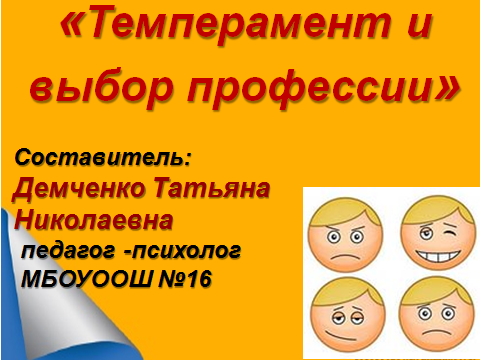 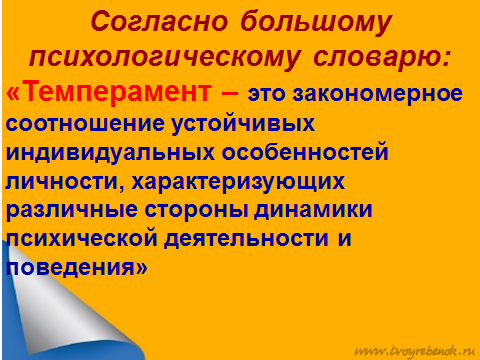 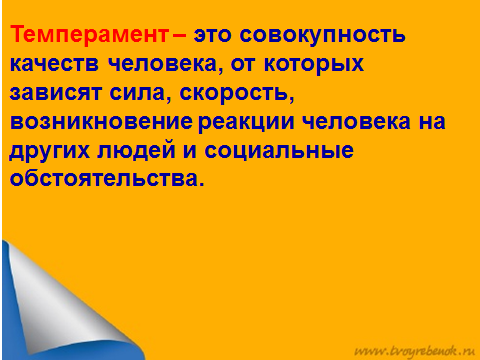 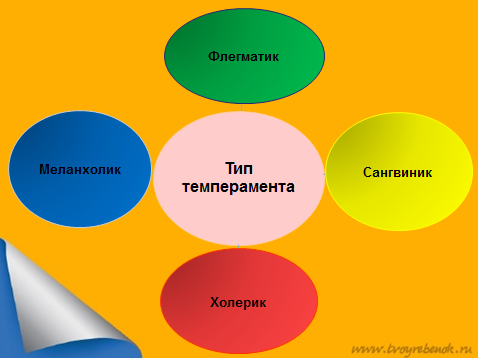 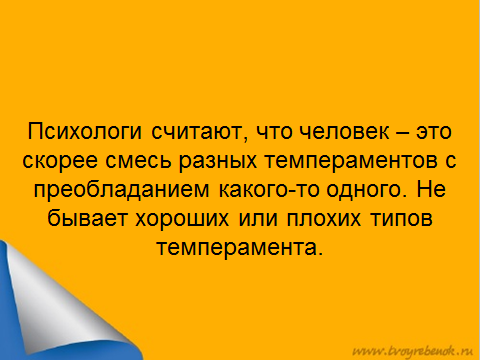 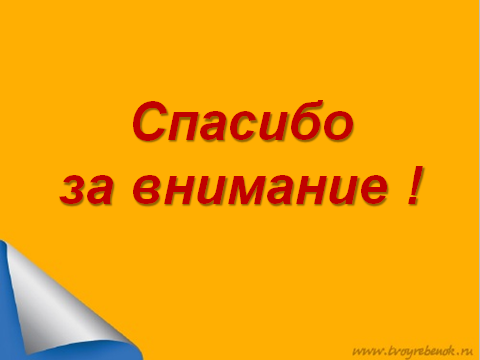 Приложение 2 Раздаточный материал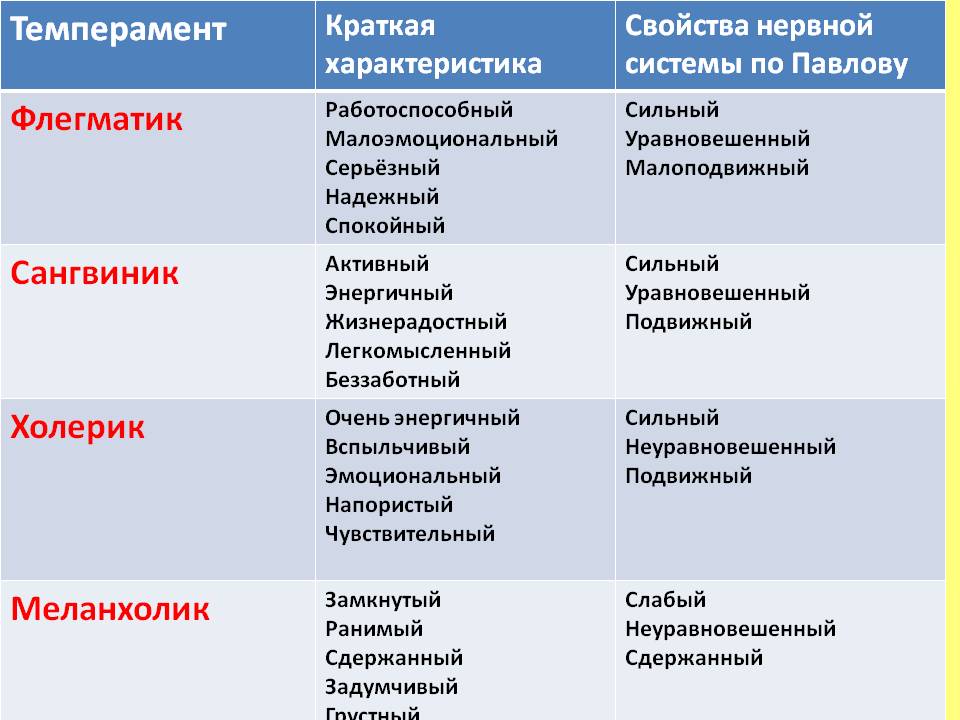 Определить тип темперамента каждого героя:Винни – Пух _____________________________Пятачок _________________________________Сова ____________________________________Ослик Иа _________________________________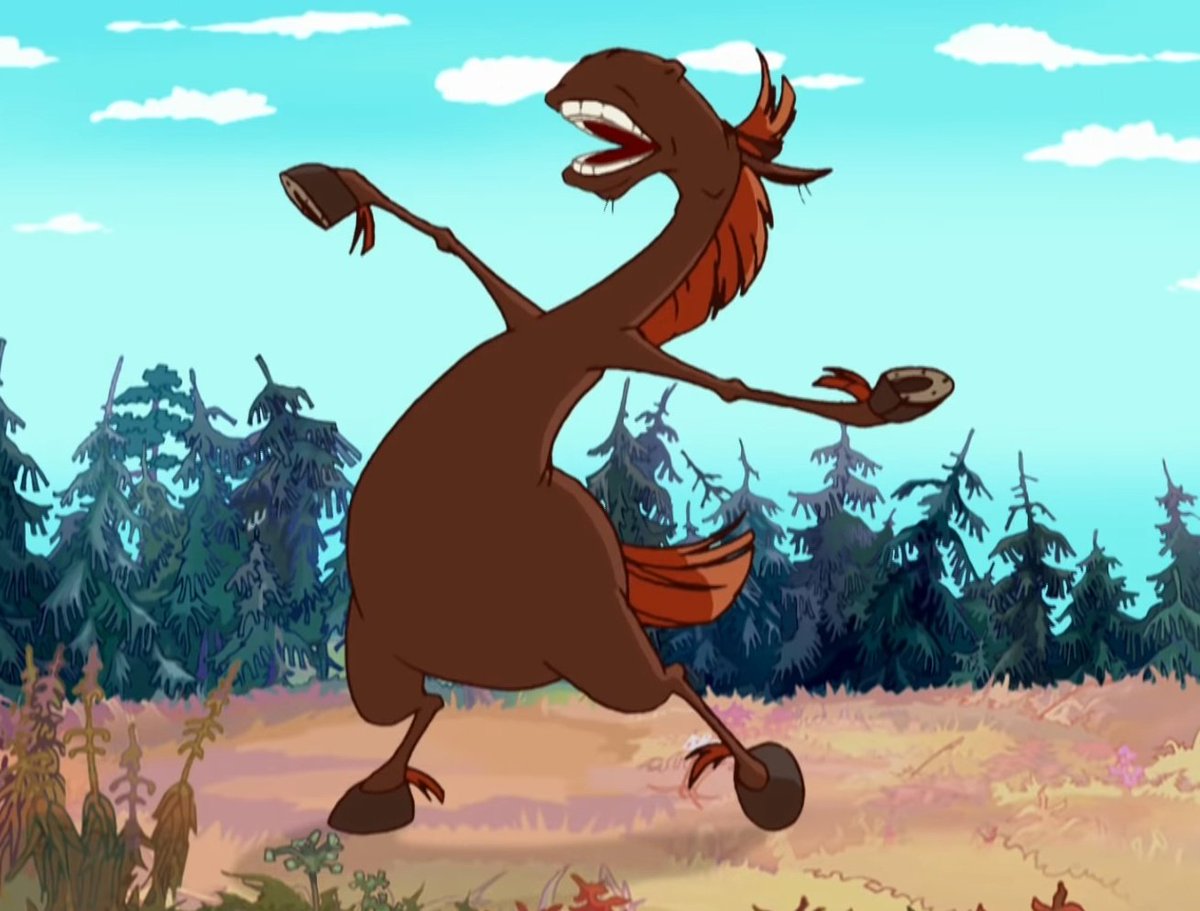 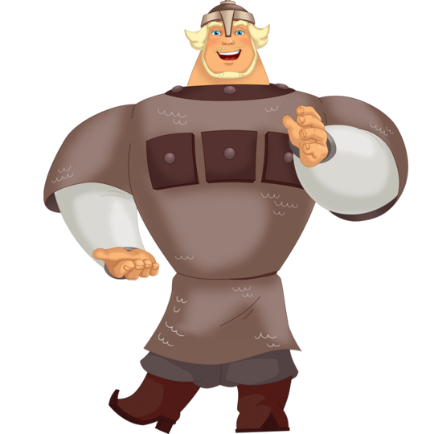 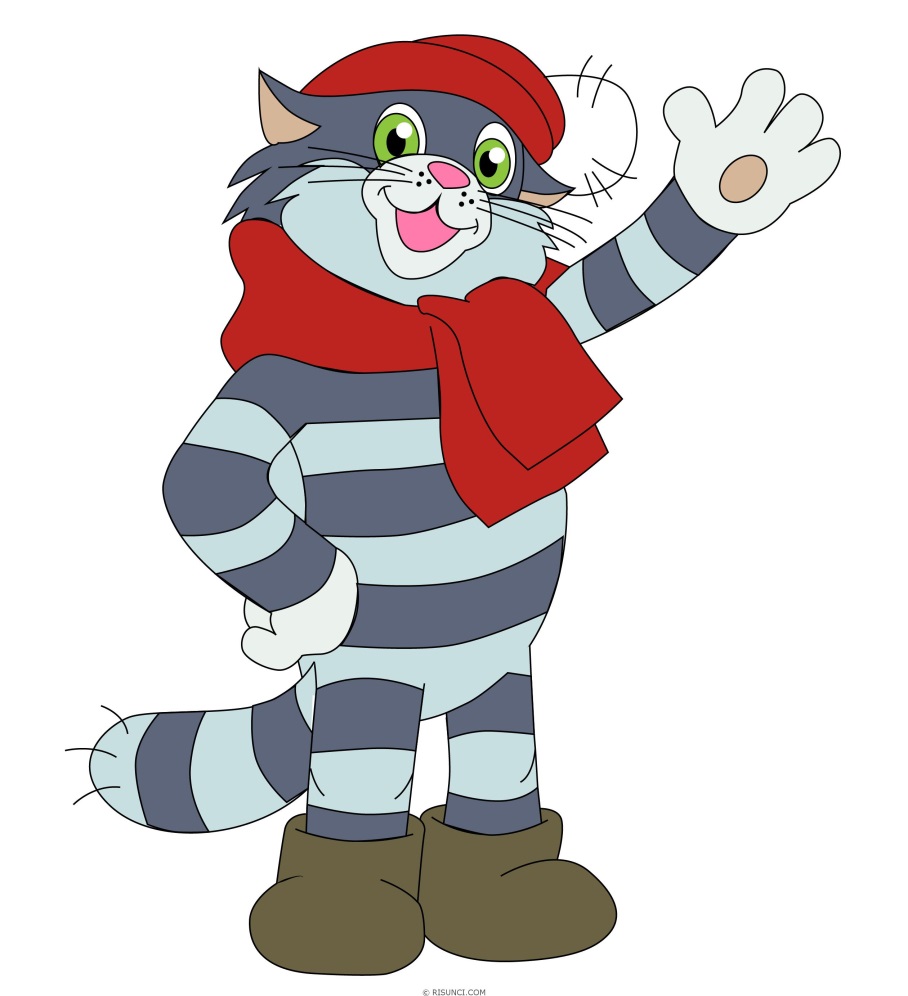 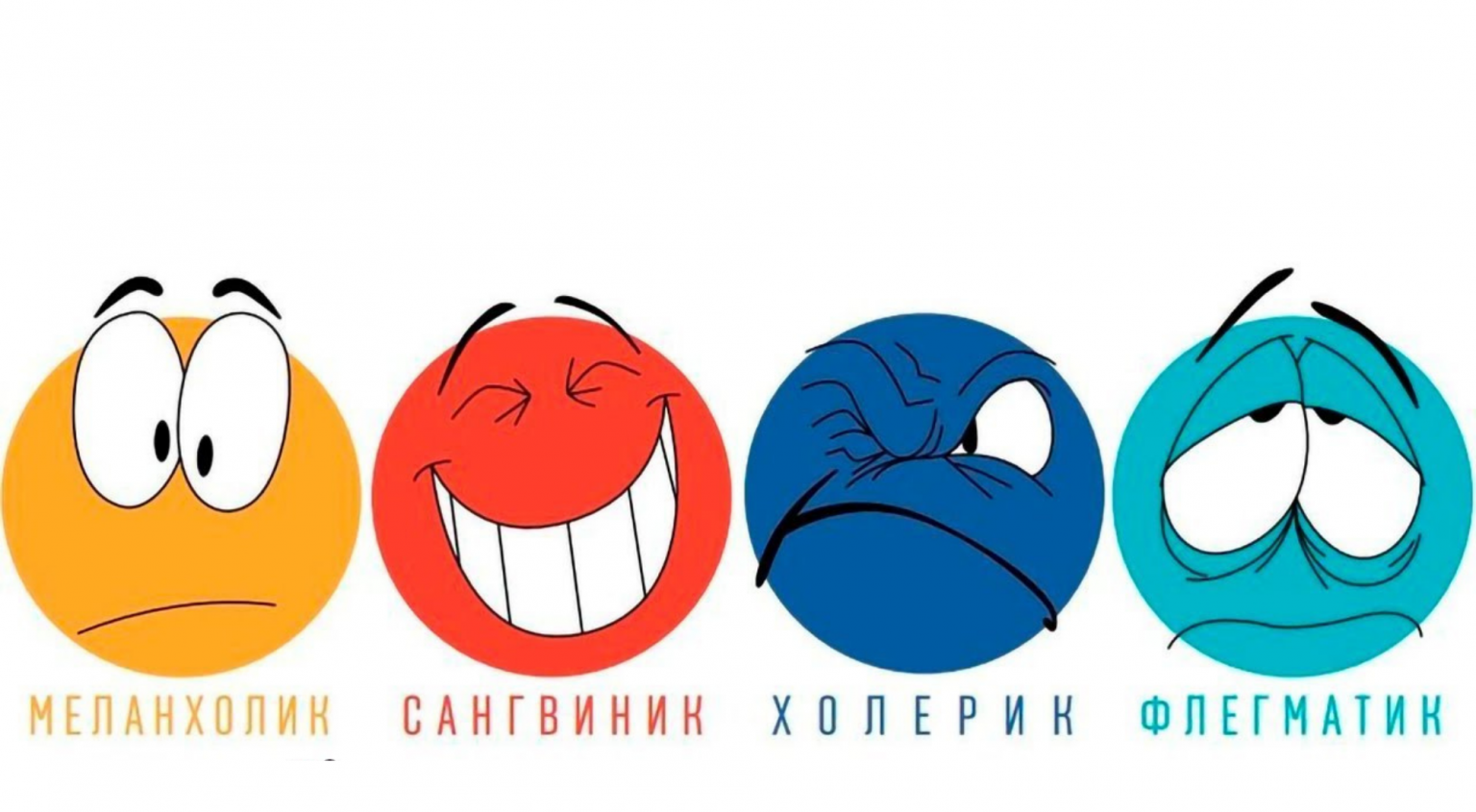 № п/пРазделКол-вочасов№ п/пТемыКол-во часов1Что я знаю о своих возможностях 81Самооценка и уровень притязаний.11Что я знаю о своих возможностях 82Темперамент и профессия. Определение темперамента.11Что я знаю о своих возможностях 83Чувства и эмоции. Тест эмоций. Истоки негативных эмоций.111Что я знаю о своих возможностях 84Стресс и тревожность11Что я знаю о своих возможностях 85Определения типа мышления.11Что я знаю о своих возможностях 86Внимание и память11Что я знаю о своих возможностях 87Уровень внутренней свободы11Что я знаю о своих возможностях 88Обобщающий12Что я знаю о профессиях?89Классификация профессий. Признаки профессий12Что я знаю о профессиях?810Определение типа будущей профессии12Что я знаю о профессиях?811Профессия, специальность, должность. Формула профессии.12Что я знаю о профессиях?812Интересы и склонности в выборе профессии12Что я знаю о профессиях?813Определение профессионального типа личности12Что я знаю о профессиях?814Профессионально важные качества12Что я знаю о профессиях?815Профессия и здоровье12Что я знаю о профессиях?816Обобщающий13Способности и профессиональная пригодность817Способности общие и специальные. Способности к практическим видам деятельности13Способности и профессиональная пригодность818Способности к интеллектуальным видам деятельности13Способности и профессиональная пригодность819К профессиям социального типа13Способности и профессиональная пригодность820Способности  к офисным видам деятельности13Способности и профессиональная пригодность821Способности к предпринимательской деятельности13Способности и профессиональная пригодность822Артистические способности13Способности и профессиональная пригодность823Уровни профессиональной пригодности13Способности и профессиональная пригодность824Обобщающий14Планирование профессиональной карьеры(10 часов)1025Мотивы и потребности14Планирование профессиональной карьеры(10 часов)1026Ошибки в выборе профессии14Планирование профессиональной карьеры(10 часов)1027Современный рынок труда14Планирование профессиональной карьеры(10 часов)1028Пути получения профессии14Планирование профессиональной карьеры(10 часов)1029Навыки самопрезентации14Планирование профессиональной карьеры(10 часов)1030Стратегия выбора профессии14Планирование профессиональной карьеры(10 часов)1031Обобщающий 14Планирование профессиональной карьеры(10 часов)10323334Защита проекта «Моя будущая профессия».3Итого: 3434